“MORTE A VENEZIA” di Stefano Pulino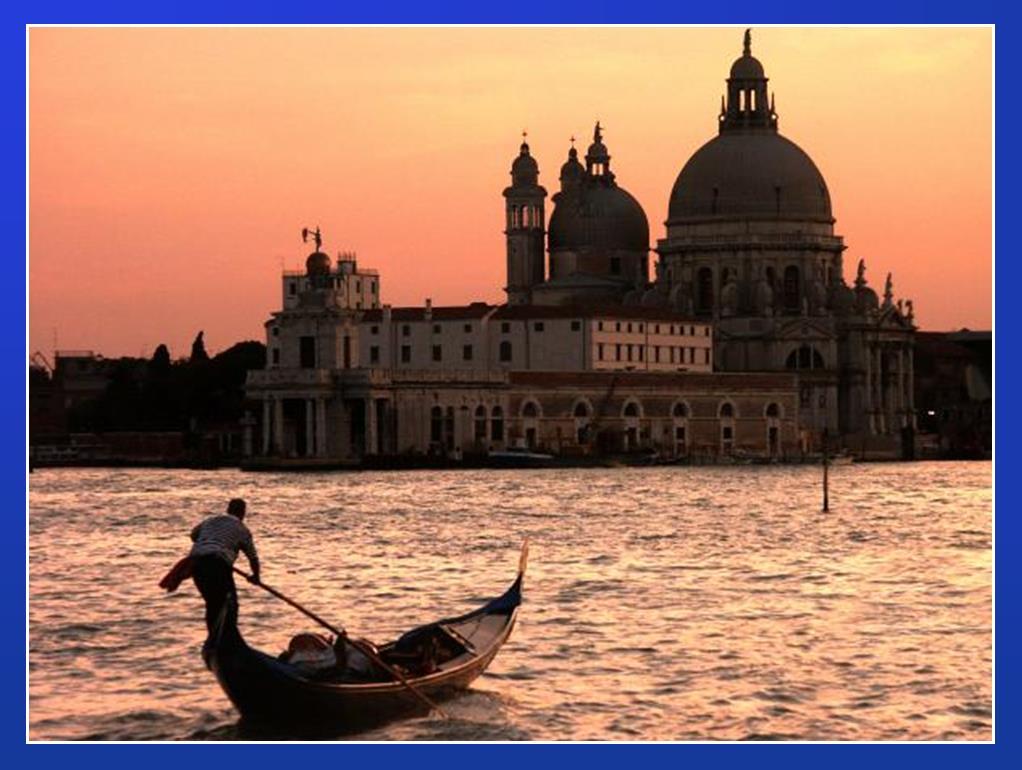 TRAMA BRILLANTEL’attrice Loredana Scannata, principale protagonista del film candidato a vincere il Leone d’oro alla 68° edizione della Mostra d’Arte Cinematografica di Venezia, viene trovata senza vita nel bagno della propria camera d’albergo, strangolata con una calza di nylon. Il regista Stinco Brass ed il suo ex fidanzato Riccardo Stramarcio sono i maggiori indiziati, ma entrambi si dichiarano innocenti ed estranei ai fatti.         Si tratterà di una nuova trovata pubblicitaria, ideata per accrescere le vendite della pellicola, o ancora una volta di un omicidio a sfondo passionale? CON CARLO DELLA SANTA & GAIA BAGGIO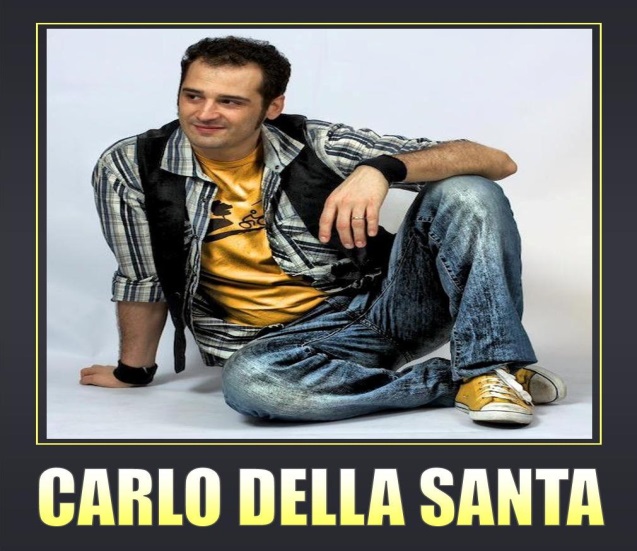 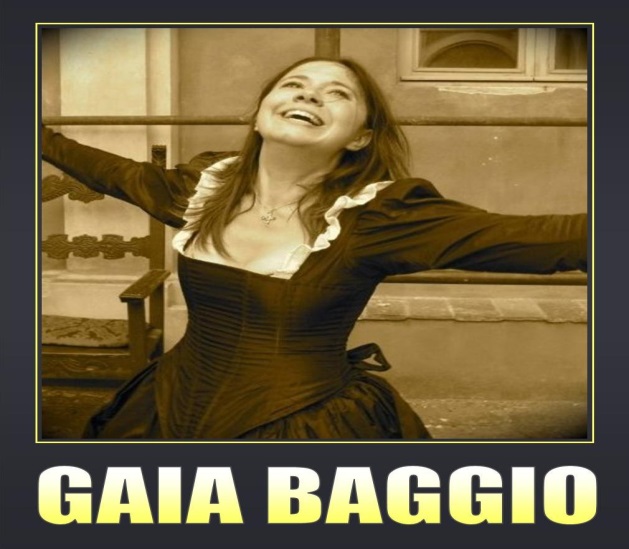 Lo spettacolo è interattivo e prevede la partecipazione del pubblico.